                                                                                                                                                                                                                                                                                                              ИНФОРМАЦИОННЫЙ БЮЛЛЕТЕНЬСЕГОДНЯ В НОМЕРЕ:Решения Совета депутатов1. от 14.03.2022 № 75 «Об утверждении ключевых показателей, индикативных показателей и индикаторов риска муниципального контроля на автомобильном транспорте, городском наземном электрическом транспорте и в дорожном хозяйстве в границах населенных пунктов Ореховского сельского поселения Галичского муниципального района Костромской области»2. от 14.03.2022 № 76 «Об утверждении ключевых показателей, индикативных показателей и индикаторов риска муниципального контроля в сфере благоустройства на территории Ореховского сельского поселения Галичского муниципального района Костромской области»;3. от 14.03.2022 № 77 «Об утверждении ключевых показателей, индикативных показателей и индикаторов риска муниципального жилищного контроля в Ореховском  сельском поселении Галичского муниципального района Костромской области»;4. от 14.03.2022 № 78 «Об утверждении Перечня индикаторов риска нарушения обязательных требований по видам муниципального контроля»;РОССИЙСКАЯ ФЕДЕРАЦИЯКОСТРОМСКАЯ ОБЛАСТЬГАЛИЧСКИЙ МУНИЦИПАЛЬНЫЙ РАЙОНСОВЕТ ДЕПУТАТОВОРЕХОВСКОГО СЕЛЬСКОГО ПОСЕЛЕНИЯРЕШЕНИЕот «14» марта 2022 года № 75В соответствии с Федеральным законом от 31.07.2020 № 248-ФЗ «О государственном контроле (надзоре) и муниципальном контроле в Российской Федерации», Федеральным законом от 06.10.2003 131-ФЗ «Об общих принципах организации местного самоуправления в Российской Федерации», Совет депутатов Ореховского сельского поселения РЕШИЛ:1. Утвердить ключевые и индикативные показатели муниципального контроля на автомобильном транспорте, городском наземном электрическом транспорте и в  дорожном хозяйстве в границах населенных пунктов Ореховского сельского поселения Галичского муниципального района Костромской области согласно приложению 1 к настоящему решению.2.Утвердить индикаторы риска муниципального контроля на автомобильном транспорте, городском наземном электрическом транспорте и в  дорожном хозяйстве в границах населенных пунктов Ореховского сельского поселения Галичского муниципального района Костромской области согласно приложению 2 к настоящему решению. 3. Опубликовать настоящее решение в информационном бюллетене «Сельские новости»  и разместить на официальном сайте в информационно-телекоммуникационной сети «Интернет».Глава сельского поселения                                                         А.Н.Тимофеев  Приложение 1 к решению Совета депутатов Ореховского сельского поселения Галичского муниципального районаКостромской области от 14   марта № 75 Ключевые показатели муниципального контроля  на автомобильном транспорте, городском наземном электрическом транспорте и в  дорожном хозяйстве в границах населенных пунктов Ореховского сельского поселения Галичского муниципального района Костромской области. Оценка результативности и эффективности деятельности уполномоченного органа в части осуществления муниципального контроля осуществляется на основе системы показателей результативности и эффективности. В систему показателей результативности и эффективности деятельности уполномоченного органа входят:1. Ключевые показатели муниципального контроля, отражающие уровень минимизации вреда (ущерба) охраняемым законом ценностям, уровень устранения риска причинения вреда (ущерба) в соответствующей сфере деятельности, по которым устанавливаются целевые (плановые) значения и достижение которых должен обеспечить уполномоченный орган:- Доля автомобильных дорог, в отношении которых не проводится работа по ремонту и содержанию автомобильных дорог общего пользования и искусственных дорожных сооружений на них;- Доля автомобильных дорог, отвечающих требованиям к дорожно-строительным материалам и изделиям;- доля организации регулярных перевозок по муниципальным маршрутам, не относящихся к предмету федерального государственного контроля (надзора) на автомобильном транспорте, городском наземном электрическом транспорте и в дорожном хозяйстве;- доля соблюдения требований к эксплуатации объектов дорожного сервиса, размещенных в полосах отвода и (или) придорожных полосах автомобильных дорог общего пользования.2. Индикативные показатели:- количество плановых контрольных (надзорных) мероприятий, проведенных за отчетный период;1) количество внеплановых контрольных (надзорных) мероприятий, проведенных за отчетный период;2) количество внеплановых контрольных (надзорных) мероприятий, проведенных за отчетный период на основании выявления соответствия объекта контроля параметрам, утвержденным индикаторами риска нарушения обязательных требований, или отклонения объекта контроля от таких параметров, за отчетный период;3) общее количество контрольных (надзорных) мероприятий
с взаимодействием, проведенных за отчетный период;4) количество контрольных (надзорных) мероприятий с взаимодействием по каждому виду КНМ, проведенных за отчетный период;-5)количество контрольных (надзорных) мероприятий, проведенных с использованием средств дистанционного взаимодействия, за отчетный период;6) количество обязательных профилактических визитов, проведенных за отчетный период;7) количество предостережений о недопустимости нарушения обязательных требований, объявленных за отчетный период;8) количество контрольных (надзорных) мероприятий, по результатам которых выявлены нарушения обязательных требований, за отчетный период;9) количество контрольных (надзорных) мероприятий, по итогам которых возбуждены дела об административных правонарушениях, за отчетный период;10) сумма административных штрафов, наложенных по результатам контрольных (надзорных) мероприятий, за отчетный период;11) количество направленных в органы прокуратуры заявлений о согласовании проведения контрольных (надзорных) мероприятий, за отчетный период;12) количество направленных в органы прокуратуры заявлений о согласовании проведения контрольных (надзорных) мероприятий, по которым органами прокуратуры отказано в согласовании, за отчетный период;13) общее количество учтенных объектов контроля на конец отчетного периода;- количество учтенных объектов контроля, отнесенных к категориям риска, по каждой из категорий риска, на конец отчетного периода;14) количество учтенных контролируемых лиц на конец отчетного периода;15) количество учтенных контролируемых лиц, в отношении которых проведены контрольные (надзорные) мероприятия, за отчетный период;16) общее количество жалоб, поданных контролируемыми лицами
в досудебном порядке за отчетный период;17) количество жалоб, в отношении которых контрольным (надзорным) органом был нарушен срок рассмотрения, за отчетный период;18) количество жалоб, поданных контролируемыми лицами в досудебном порядке, по итогам рассмотрения которых принято решение о полной либо частичной отмене решения контрольного (надзорного) органа, либо о признании действий (бездействий) должностных лиц контрольных (надзорных) органов недействительными, за отчетный период;19) количество исковых заявлений об оспаривании решений, действий (бездействий) должностных лиц контрольных (надзорных) органов, направленных контролируемыми лицами в судебном порядке, за отчетный период;20) количество исковых заявлений об оспаривании решений, действий (бездействий) должностных лиц контрольных (надзорных) органов, направленных контролируемыми лицами в судебном порядке, по которым принято решение
об удовлетворении заявленных требований, за отчетный период;21) количество контрольных (надзорных) мероприятий, проведенных с грубым нарушением требований к организации и осуществлению государственного контроля (надзора) и результаты которых были признаны недействительными и (или) отменены, за отчетный период.   Приложение 2 к решению Совета депутатов Ореховского сельского поселения Галичского муниципального районаКостромской области от 14  марта № 75 Переченьиндикаторов риска муниципального контроля на автомобильном транспорте, городском наземном электрическом транспорте и в  дорожном хозяйстве в границах населенных пунктов Ореховского сельского поселения Галичского муниципального района Костромской области.В соответствии «Положением о муниципальном контроле на автомобильном транспорте, городском наземном электрическом транспорте  и в  дорожном хозяйстве в границах населенных пунктов Ореховского сельского поселения Галичского муниципального района Костромской области», утвержденным решением Совета депутатов сельского поселения от 24.12.2021 № 60, система оценки и управления рисками не применяется. При отсутствии индикаторов риска назначение внепланового контрольного (надзорного) мероприятия осуществляется при наличии сведений о причинении вреда (ущерба) охраняемым законом ценностям, и только после согласования с органами прокуратуры.РОССИЙСКАЯ ФЕДЕРАЦИЯКОСТРОМСКАЯ ОБЛАСТЬГАЛИЧСКИЙ МУНИЦИПАЛЬНЫЙ РАЙОНСОВЕТ ДЕПУТАТОВОРЕХОВСКОГО СЕЛЬСКОГО ПОСЕЛЕНИЯРЕШЕНИЕот «14» марта 2022 года № 76В соответствии с Федеральным законом от 31.07.2020 № 248-ФЗ «О государственном контроле (надзоре) и муниципальном контроле в Российской Федерации», Федеральным законом от 06.10.2003 131-ФЗ «Об общих принципах организации местного самоуправления в Российской Федерации», Совет депутатов Ореховского сельского поселения РЕШИЛ:1. Утвердить ключевые показатели, индикативные показатели и индикаторы риска муниципального контроля в сфере благоустройства на территории Ореховского сельского поселения Галичского муниципального района Костромской области, согласно приложению 1, приложению 2 к настоящему решению.2. Опубликовать настоящее решение в информационном бюллетене «Сельские новости»  и разместить на официальном сайте в информационно-телекоммуникационной сети «Интернет»Глава сельского поселения                                                             А.Н.Тимофеев  Приложение 1 к решению Совета депутатов Ореховского сельского поселения Галичского муниципального районаКостромской области от 14  марта № 76 Ключевые показатели муниципального контроля в сфере благоустройства на территории Ореховского сельского поселения Галичского муниципального района Костромской областиОценка результативности и эффективности осуществления контроля в сфере благоустройства осуществляется на основании статьи 30 Федерального закона от 31.07.2020 № 248-ФЗ «О государственном контроле (надзоре) и муниципальном контроле в Российской Федерации».В систему показателей результативности и эффективности деятельности уполномоченного органа входят:— Ключевые показатели муниципального контроля, отражающие уровень минимизации вреда (ущерба) охраняемым законом ценностям, уровень устранения риска причинения вреда (ущерба) в соответствующей сфере деятельности, по которым устанавливаются целевые (плановые) значения и достижение которых должен обеспечить уполномоченный орган;— Индикативные показатели видов контроля, применяемые в указанной сфере для мониторинга контрольной деятельности, её анализа, выявления проблем, возникающих при её осуществлении, и определения причин их возникновения, характеризующих соотношение между степенью устранения риска причинения вреда (ущерба) и объёмом трудовых, материальных и финансовых ресурсов, а также уровень вмешательства в деятельность контролируемых лиц.Ключевые показатели и их целевые значения:Ключевым показателем муниципального контроля (надзора) в сфере благоустройства является отношение вреда, причиненного объектам благоустройства, находящимся на территории муниципального образования вследствие нарушений законодательства в сфере благоустройства, совершенных контролируемыми лицами, к общему объему охраняемых законом ценностей на территории муниципального образования (%) (далее — ключевой показатель).Ключевой показатель рассчитывается по формуле:КП = (Вобщ. / ВРП) x 100,где:Вобщ. — вред, причиненный объектам благоустройства, находящимся на территории муниципального образования вследствие нарушений законодательства в сфере благоустройства, совершенных контролируемыми лицами (тыс. руб.);ВРП — объем охраняемых законом ценностей на территории муниципального образования (тыс. руб.).Отчетным периодом для расчета значения ключевого показателя является календарный год.Целевое значение ключевого показателя определяется исходя из ежегодного снижения значения ключевого показателя на 1%:— сумма ущерба, причинённого гражданам, организациям, публично-правовым образованиям, окружающей среде — не более 50 тыс. руб.;— доля устранённых нарушений из числа выявленных нарушений обязательных требований — 50%;— доля обоснованных жалоб на действия (бездействие) контрольного органа и (или) его должностного лица при проведении контрольных мероприятий — 10%;— доля отменённых результатов контрольных мероприятий — 10%;— доля контрольных мероприятий, по результатам которых были выявлены нарушения, но не приняты соответствующие меры административного воздействия — 5%;— доля вынесенных судебных решений о назначении административногонаказания по материалам контрольного органа — 75%;— доля отменённых в судебном порядке постановлений по делам об административных правонарушениях от общего количества вынесенных контрольным органом постановлений, за исключением постановлений, отменённых на основании статей 2.7 и 2.9 Кодекса Российской Федерации обадминистративных правонарушениях — 25%.Индикативные показатели:- количество плановых контрольных (надзорных) мероприятий, проведенных за отчетный период;- количество внеплановых контрольных (надзорных) мероприятий, проведенных за отчетный период;- количество внеплановых контрольных (надзорных) мероприятий, проведенных за отчетный период на основании выявления соответствия объекта контроля параметрам, утвержденным индикаторами риска нарушения обязательных требований, или отклонения объекта контроля от таких параметров, за отчетный период;- общее количество контрольных (надзорных) мероприятий
с взаимодействием, проведенных за отчетный период;- количество контрольных (надзорных) мероприятий с взаимодействием по каждому виду КНМ, проведенных за отчетный период;- количество контрольных (надзорных) мероприятий, проведенных
с использованием средств дистанционного взаимодействия, за отчетный период;- количество обязательных профилактических визитов, проведенных
за отчетный период;- количество предостережений о недопустимости нарушения обязательных требований, объявленных за отчетный период;- количество контрольных (надзорных) мероприятий, по результатам которых выявлены нарушения обязательных требований, за отчетный период;- количество контрольных (надзорных) мероприятий, по итогам которых возбуждены дела об административных правонарушениях, за отчетный период;- сумма административных штрафов, наложенных по результатам контрольных (надзорных) мероприятий, за отчетный период;- количество направленных в органы прокуратуры заявлений о согласовании проведения контрольных (надзорных) мероприятий, за отчетный период;- количество направленных в органы прокуратуры заявлений о согласовании проведения контрольных (надзорных) мероприятий, по которым органами прокуратуры отказано в согласовании, за отчетный период;- общее количество учтенных объектов контроля на конец отчетного периода;- количество учтенных объектов контроля, отнесенных к категориям риска, по каждой из категорий риска, на конец отчетного периода;- количество учтенных контролируемых лиц на конец отчетного периода;- количество учтенных контролируемых лиц, в отношении которых проведены контрольные (надзорные) мероприятия, за отчетный период;- общее количество жалоб, поданных контролируемыми лицами
в досудебном порядке за отчетный период;- количество жалоб, в отношении которых контрольным (надзорным) органом был нарушен срок рассмотрения, за отчетный период;- количество жалоб, поданных контролируемыми лицами в досудебном порядке, по итогам рассмотрения которых принято решение о полной либо частичной отмене решения контрольного (надзорного) органа, либо о признании действий (бездействий) должностных лиц контрольных (надзорных) органов недействительными, за отчетный период;-количество исковых заявлений об оспаривании решений, действий (бездействий) должностных лиц контрольных (надзорных) органов, направленных контролируемыми лицами в судебном порядке, за отчетный период;- количество исковых заявлений об оспаривании решений, действий (бездействий) должностных лиц контрольных (надзорных) органов, направленных контролируемыми лицами в судебном порядке, по которым принято решение
об удовлетворении заявленных требований, за отчетный период;- количество контрольных (надзорных) мероприятий, проведенных с грубым нарушением требований к организации и осуществлению государственного контроля (надзора) и результаты которых были признаны недействительными и (или) отменены, за отчетный период.   Приложение 1 к решению Совета депутатов Ореховского сельского поселения Галичскогомуниципального районаКостромской области от 14  марта № 76 Переченьиндикаторов риска муниципального контроля в сфере благоустройства на территории Ореховского сельского поселения Галичского муниципального района Костромской областиВ соответствии «Положением о муниципальном контроле в сфере благоустройства на территории Ореховского сельского поселения Галичского муниципального района Костромской области», утвержденного решением Совета депутатов сельского поселения от 24.12.2021 № 58, система оценки и управления рисками не применяется. При отсутствии индикаторов риска назначение внепланового контрольного (надзорного) мероприятия осуществляется при наличии сведений о причинении вреда (ущерба) охраняемым законом ценностям, и только после согласования с органами прокуратуры.РОССИЙСКАЯ ФЕДЕРАЦИЯКОСТРОМСКАЯ ОБЛАСТЬГАЛИЧСКИЙ МУНИЦИПАЛЬНЫЙ РАЙОНСОВЕТ ДЕПУТАТОВОРЕХОВСКОГО СЕЛЬСКОГО ПОСЕЛЕНИЯРЕШЕНИЕот «14» марта 2022 года № 77Об утверждении ключевых показателей, индикативных показателей муниципального жилищного контроля в Ореховском сельском поселении Галичского муниципального района Костромской областиВ соответствии с Федеральным законом от 31.07.2020 № 248-ФЗ «О государственном контроле (надзоре) и муниципальном контроле в Российской Федерации», Федеральным законом от 06.10.2003 131-ФЗ «Об общих принципах организации местного самоуправления в Российской Федерации», Совет депутатов Ореховского сельского поселения РЕШИЛ:1. Утвердить ключевые и индикативные показатели муниципального жилищного контроля в Ореховском сельском поселении Галичского муниципального района Костромской области согласно приложению к настоящему решению.2. Опубликовать настоящее решение в информационном бюллетене «Сельские новости» и разместить на официальном сайте в информационно-телекоммуникационной сети «Интернет».Глава сельского поселения                                                          А.Н.Тимофеев  Приложение  к решению Совета депутатов Ореховского сельского поселения Галичского муниципального районаКостромской области от 14  марта № 77 Ключевые показатели муниципального жилищного контроля в Ореховском сельском поселении Галичского муниципального района Костромской областиОценка результативности и эффективности деятельности уполномоченного органа в части осуществления муниципального жилищного контроля осуществляется на основе системы показателей результативности и эффективности. В систему показателей результативности и эффективности деятельности уполномоченного органа входят:Ключевые показатели муниципального жилищного контроля, отражающие уровень минимизации вреда (ущерба) охраняемым законом ценностям, уровень устранения риска причинения вреда (ущерба) в соответствующей сфере деятельности, по которым устанавливаются целевые (плановые) значения и достижение которых должен обеспечить уполномоченный орган;доля соблюдения требований к формированию фондов капитального ремонта – 90%;доля соблюдения требований к предоставлению коммунальных услуг собственникам и пользователям помещений в многоквартирных домах и жилых домов – 90%;доля соблюдения требований к обеспечению доступности для инвалидов помещений в многоквартирных домах – 90%;доля соблюдения требований к предоставлению жилых помещений в наемных домах социального использования – 90%;доля соблюдения требований к предоставлению коммунальных услуг собственникам и пользователям помещений в многоквартирных домах и жилых домов – 90%.2.Индикативные показатели:1) количество плановых контрольных (надзорных) мероприятий, проведенных за отчетный период;2) количество внеплановых контрольных (надзорных) мероприятий, проведенных за отчетный период;3) количество внеплановых контрольных (надзорных) мероприятий, проведенных за отчетный период на основании выявления соответствия объекта контроля параметрам, утвержденным индикаторами риска нарушения обязательных требований, или отклонения объекта контроля от таких параметров, за отчетный период;4) общее количество контрольных (надзорных) мероприятийс взаимодействием, проведенных за отчетный период;5) количество контрольных (надзорных) мероприятий с взаимодействием по каждому виду КНМ, проведенных за отчетный период;6) количество контрольных (надзорных) мероприятий, проведенныхс использованием средств дистанционного взаимодействия, за отчетный период;7) количество обязательных профилактических визитов, проведенныхза отчетный период;8) количество предостережений о недопустимости нарушения обязательных требований, объявленных за отчетный период;9) количество контрольных (надзорных) мероприятий, по результатам которых выявлены нарушения обязательных требований, за отчетный период;10) количество контрольных (надзорных) мероприятий, по итогам которых возбуждены дела об административных правонарушениях, за отчетный период;11) сумма административных штрафов, наложенных по результатам контрольных (надзорных) мероприятий, за отчетный период;12) количество направленных в органы прокуратуры заявлений о согласовании проведения контрольных (надзорных) мероприятий, за отчетный период;13) количество направленных в органы прокуратуры заявлений о согласовании проведения контрольных (надзорных) мероприятий, по которым органами прокуратуры отказано в согласовании, за отчетный период;14) общее количество учтенных объектов контроля на конец отчетного периода;15) количество учтенных объектов контроля, отнесенных к категориям риска, по каждой из категорий риска, на конец отчетного периода;16) количество учтенных контролируемых лиц на конец отчетного периода;17) количество учтенных контролируемых лиц, в отношении которых проведены контрольные (надзорные) мероприятия, за отчетный период;18) общее количество жалоб, поданных контролируемыми лицамив досудебном порядке за отчетный период;19) количество жалоб, в отношении которых контрольным (надзорным) органом был нарушен срок рассмотрения, за отчетный период;20) количество жалоб, поданных контролируемыми лицами в досудебном порядке, по итогам рассмотрения которых принято решение о полной либо частичной отмене решения контрольного (надзорного) органа, либо о признании действий (бездействий) должностных лиц контрольных (надзорных) органов недействительными, за отчетный период;21) количество исковых заявлений об оспаривании решений, действий (бездействий) должностных лиц контрольных (надзорных) органов, направленных контролируемыми лицами в судебном порядке, за отчетный период;22) количество исковых заявлений об оспаривании решений, действий (бездействий) должностных лиц контрольных (надзорных) органов, направленных контролируемыми лицами в судебном порядке, по которым принято решениеоб удовлетворении заявленных требований, за отчетный период;23) количество контрольных (надзорных) мероприятий, проведенных с грубым нарушением требований к организации и осуществлению государственного контроля (надзора) и результаты которых были признаны недействительными и (или) отменены, за отчетный период.КОСТРОМСКАЯ ОБЛАСТЬГАЛИЧСКИЙ МУНИЦИПАЛЬНЫЙ РАЙОНСОВЕТ ДЕПУТАТОВОРЕХОВСКОГО СЕЛЬСКОГО ПОСЕЛЕНИЯРЕШЕНИЕ«14»  марта   2022  года № 78Об утверждении Перечня индикаторов риска 
нарушения обязательных требований 
по видам муниципального контроляВ соответствии с Федеральным законом от 31.07.2020 № 248-ФЗ «О государственном контроле (надзоре) и муниципальном контроле в Российской Федерации», Уставом Ореховского сельского поселения,  Совет депутатов Ореховского сельского поселения РЕШИЛ:1.Утвердить Перечень индикаторов риска нарушения обязательных требований по видам муниципального контроля (согласно приложению).2.Установить, что данный Перечень индикаторов риска используется для определения необходимости проведения внеплановых проверок при осуществлении муниципального контроля на территории Ореховского сельского поселения.3. Опубликовать настоящее решение в информационном бюллетене «Сельские новости» и разместить на официальном сайте в сети «Интернет» Глава Ореховского сельского поселения:                                           А.Н.Тимофеев   Приложение  к решению Совета депутатов Ореховского сельского поселения Галичского муниципального районаКостромской области от 14  марта № 78 ПЕРЕЧЕНЬ
индикаторов риска нарушения обязательных требований по
видам муниципального контроляИндикатором риска нарушения обязательных требований является соответствие или отклонение от параметров объекта контроля, которые сами по себе не являются нарушениями обязательных требований, но с высокой степенью вероятности свидетельствуют о наличии таких нарушений и риска причинения вреда (ущерба) охраняемым законом ценностям.Параметры объекта контроля - это любые характеристики деятельности контролируемого лица, производственного объекта, результатов деятельности контролируемого лица, необходимые для оценки объекта контроля с точки зрения соблюдения или несоблюдения обязательных требований или иных требований, являющихся предметом контроля.Индикатором являются не сами параметры объекта контроля, а соответствие им или отклонение от них. Соответствие или отклонение от параметров объектов контроля - выбираемые показатели, свидетельствующие о состоянии объекта контроля.Основанием для проведения внеплановых контрольных мероприятий, является наличие у контрольного органа сведений о причинении вреда (ущерба) или об угрозе причинения вреда (ущерба) охраняемым законом ценностям либо выявление соответствия объекта контроля параметрам, утвержденным индикаторами риска нарушения обязательных требований, или отклонения объекта контроля от таких параметров.Все внеплановые контрольные мероприятия могут проводиться только после согласования с органами прокуратуры.Основанием для отказа в согласовании проведения внепланового контрольного мероприятия может быть несоответствие вида внепланового контрольного мероприятия индикаторам риска нарушения обязательных требований, установленных настоящим решением.1.Индикаторы риска нарушения обязательных требований, используемых для определения необходимости проведения внеплановой проверки при осуществлении муниципального контроля в сфере благоустройства на территории Ореховского сельского поселения1.1.Признаки ненадлежащего содержание подземных инженерных коммуникаций, расположенных на территории общего пользования.1.2.Признаки повреждения элементов благоустройства.1.3.Признаки нарушения порядка проведения земляных работ.1.4.Признаки нарушения порядка использования объекта озеленения.1.5.Признаки ненадлежащего содержания и использования территории общего пользования.1.6.Признаки ненадлежащего содержания и использования фасадов зданий, строений, сооружений и их конструктивных элементов.1.7.Признаки нарушения требований к внешнему виду фасадов зданий, строений, сооружений.1.8.Признаки нарушения правил уборки кровли, крыш, входных групп здания, строения, сооружения.1.9.Непроведение мероприятий по предотвращению распространения и уничтожению борщевика Сосновского.1.10.Признаки иных нарушений Правил благоустройства Ореховского сельского поселения, утвержденных решением Совета депутатов Ореховского сельского поселения от 28.04.2017 года № 73 «Об утверждении Правил благоустройства    территорий населенных пунктов Ореховского сельского поселения Галичского муниципального района Костромской области»2.Индикаторы риска нарушения обязательных требований, используемых для определения необходимости проведения внеплановой проверки при осуществлении муниципального контроля на автомобильном транспорте и в дорожном хозяйстве на территории Ореховского сельского поселения2.1.Признаки нарушения эксплуатации объектов дорожного сервиса, размещенных в полосах отвода и (или) придорожных полосах автомобильных дорог общего пользования.2.2.Признаки нарушения требований к работам по капитальному ремонту, ремонту и содержанию автомобильных дорог общего пользования и искусственных дорожных сооружений на них (включая требования к дорожно-строительным материалам и изделиям) в части обеспечения сохранности автомобильных дорог.2.3.Признаки нарушения правил перевозок по муниципальным маршрутам.2.4.Отсутствие на колодцах подземных инженерных коммуникаций, расположенных на автомобильных дорог местного значения, люков (крышек), а также нахождение колодцев подземных инженерных коммуникаций, расположенных на автомобильных дорог местного значения, люков (крышек) таких колодцев в поврежденном состоянии.2.5.Признаки повреждения дорожного покрытия, прилегающего к верхней (наружной) горловине колодца подземных инженерных коммуникаций, расположенного на автомобильной дороге местного значения.2.6.Отсутствие ограждения места повреждения дорожного покрытия, прилегающего к верхней (наружной) горловине колодца подземных инженерных коммуникаций, расположенного на автомобильной дороге местного значения, а также отсутствие ограждения места проведения работ по ремонту подземных инженерных коммуникаций и (или) освещения такого места.2.7.Признаки нарушения порядка проведения земляных работ в рамках дорожной сети местного значения.Учредитель: Совет депутатов Ореховского сельского поселения                                                                                   Выходит по мере необходимости   Галичского   муниципального района Костромской области.Издается  с 22 сентября 2006 года                                                                                                                                     № 03 (267)  14 марта 2022 г.Об утверждении ключевых показателей, индикативных показателей и индикаторов риска муниципального контроля на автомобильном транспорте, городском наземном электрическом транспорте и в  дорожном хозяйстве в границах населенных пунктов Ореховского сельского поселения Галичского муниципального района Костромской областиОб утверждении ключевых показателей, индикативных показателей и индикаторов риска муниципального контроля в сфере благоустройства на территории Ореховского сельского поселения Галичского муниципального района Костромской областиИнформационный бюллетень учрежден Советом депутатов Ореховского  сельского поселения.Адрес: 157215,  Костромская область, Галичский район, с. Орехово, ул. Советская, д. 12.                Телефон: (494 37) 3-12-05                                                                                                                                                                  Тираж 7 экземпляров.Ответственный за выпуск:  С.Ю.Лебедева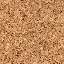 